Пояснительная записка.Каждый год в нашем районе проходят соревнования «Безопасное колесо» в котором участвуют ученики с 2 по 4 класс.Эти соревнования включают в себя:Знание знаков.Правил дорожного движения.Теоретические и практические знания оказания первой медицинской помощи.Знание очередности проезда перекрестков.Велодорожка.Значительное место в обучении старших дошкольников уделяется  игровым технологиям,  позволяющим организовывать разнообразные виды детской деятельности и поддерживать постоянный интерес учащихся к изучению Правил дорожного движения и подготовки к соревнованиям «Безопасное колесо». Игра – это естественная для ребёнка и гуманная форма обучения.  Обучая посредством игры, мы учим детей не так, как нам, взрослым, удобно дать учебный материал, а как детям удобно и, естественно, его взять.Игра по ПДД «Дорога безопасности»(Игра проходи в спортивном или актовом зале.)Игра рассчитана на 3-7 человек на учеников младшей школы.Задачи игры:Проверить и закрепить знания по правилам дорожного движенияРазвить у учащихся активность работы на уроках.Организовать  досуговую деятельность детей.Цель игры:Подготовка учащихся к соревнованиям по ПДД «Колесо безопасности».Материал для игры:Цветные круги, на обратной стороне которых написаны вопросы по Правилам дорожного движения, дорожные знаки «Пункт первой медицинской помощи»,  на которой  с обратной стороны будут написаны вопросы по оказанию первой медицинской помощи. Кубик.Подготовка:В зале раскладываются кружки из цветного картона красные, желтые, зеленые, кружки с красным крестом, стрелки из картона. Все это образует большое игровое поле. Под каждым кругом находятся еще 5 кругов. Ход игры:Перед началом игры все игроки встают рядом с кругом- старт. По жребию выбирают,  кто первый будет делать ход. Получив право хода, игрок бросает кубик, после чего передвигается на такое  количество кружков, равное количеству точек на верхней стороне кубика, следуя по направлению стрелки.Попадая на зеленый кружок, участник поднимает его  и читает вопрос по Правилам дорожного движения. (Под зелеными кружками -  Правила дорожного движения для пешеходов и велосипедистов, под желтыми кружками -  вопросы про дорожные знаки, под знаками «Пункт первой медицинской помощи»  -  вопросы по оказанию первой медицинской помощи).Игроку надо дать правильный ответ, если он отвечает правильно, то  может двигаться дальше, если ответ не правильный -  пропускает ход. Так же,  игрок пропускает ход,  если попадает на красный круг.Выигрывает игрок, который первый пришел  к финишу.Вопросы к игре:Зеленые кружки.Что означает сочетание красного и желтого сигнала светофора?Кто такие участники дорожного движения?Разрешается ли движение пешеходов по велосипедной дорожке?Где должны идти пешеходы вне населённого пункта? Можно ли садиться в автомобиль со стороны проезжей части?Кому должны подчиняться участники дорожного движения,  если сигналы светофора противоречат сигналам регулировщика?Разрешается ли водителю мопеда ехать по пешеходной дорожке?Какие виды перекрестков вы знаете?Что должен сделать пешеход, прежде чем сойти с тротуара? Как узнать, куда повернет автобус направо или налево? Как должен поступить пешеход,  увидев, что приближается специальная машина с  включённым проблесковым маячком и сиреной? Как подаст сигнал поворота велосипедист? Как отличить улицу с односторонним движением от улицы с двусторонним движением? Какое транспортное средство называется гужевой повозкой?Что следует сделать пешеходу,  если на смене сигналов светофора он оказался на середине проезжей части? С какой стороны надо обходить общественный транспорт?В каком возрасте разрешается выезжать на велосипеде на проезжую часть? Можно ли катать на багажнике своего велосипеда пассажиров? Где следует пешеходам ожидать общественный транспорт?Как и где следует переходить железнодорожные пути?Желтые кружки.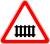 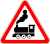 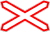 Какой из этих знаков обозначает железнодорожный переезд без шлагбаума?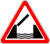 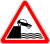 Какой из этих знаков обозначает выезд на набережную?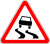 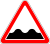 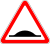 Какой из этих знаков обозначает неровную дорогу?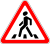 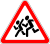 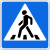 Какой из этих знаков обозначает, что здесь можно переходить дорогу?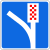 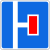 Какой из этих знаков обозначает тупик?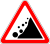 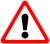 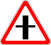 Какой из этих знаков относиться к группе приоритета?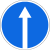 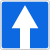 Какой из этих знаков обозначает движение прямо?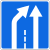 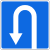 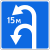 Какой из этих знаков относиться к группе особых предписаний?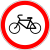 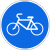 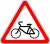 Какой из этих знаков разрешает движение на велосипеде?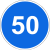 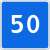 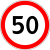 Какой из этих знаков ограничивает  максимальную скорость?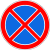 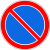 Какой из этих знаков показывает, что Остановка запрещена?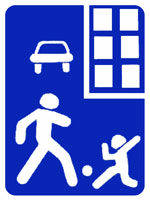 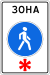 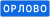 Какой знак обозначает Жилую зону?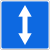 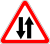 Какой знак называется Двустороннее движение?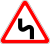 Какой из этих знаков Скользкая дорога?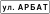 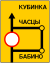 Какой из этих знаков Начало населенного пункта?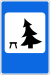 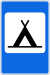 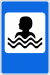 Какой из этих знаков Место отдыха?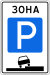 На какой стороне дороге можно будет оставить свой автомобиль?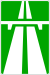 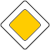 Какой из этих знаков Главная дорога?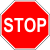 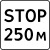 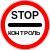 Какой из этих знаков знак  приоритета?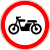 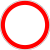 Какой знак обозначает запрет движения всех транспортных средств?Знаки Оказание первой медицинской помощи.1. Первая медицинская помощь при открытом переломе?1. Концы сломанных костей совместить.2. Убрать осколки костей и наложить на рану пузырь со льдом.3. Наложить стерильную повязку на рану, осуществить иммобилизацию конечности  и дать покой больному.2. Первая медицинская помощь при обморожении?1. Растереть пораженный участок жестким материалом или снегом.2. Создать условия для общего согревания, наложить ватно-марлевую повязку на обмороженный участок, дать теплое питье.3. Сделать легкий массаж, растереть пораженное место одеколоном.3. Чем характеризуется капиллярное кровотечение?1. Кровь из раны вытекает пульсирующей струей, имеет ярко-алую окраску.2. Кровь из раны вытекает непрерывно, сплошной струей темно-красного цвета.3. Кровь из раны вытекает редкими каплями или медленно расплывающимся пятном.4. Чем характеризуется венозное кровотечение?1. Кровь из раны вытекает пульсирующей струей, имеет ярко-алую окраску.2. Кровь из раны вытекает непрерывно, сплошной струей темно-красного цвета.3. Кровь из раны вытекает редкими каплями или медленно расплывающимся пятном.5. Чем характеризуется артериальное кровотечение?1. Кровь из раны вытекает пульсирующей струей, имеет ярко-алую окраску.2. Кровь из раны вытекает непрерывно, сплошной струей темно-красного цвета.3. Кровь из раны вытекает редкими каплями или медленно расплывающимся пятном.6. Правильный способ остановки капиллярного кровотечения?1. Наложение на рану давящей повязки.2. Наложение на конечность жгута.3. Резкое сгибание конечности в суставе.7. Правильный способ остановки венозного кровотечения?1. Наложение на рану давящей повязки.2. Наложение жгута или резкое сгибание конечности в суставе.8. Правильный способ остановки артериального кровотечения?1. Наложение на рану давящей повязки.2. Наложение жгута или резкое сгибание конечности в суставе.9. Что необходимо сделать при потере сознания?1. Искусственное дыхание.2. Массаж сердца.3. Освободить (санировать) дыхательные пути от инородных тел и рвотных масс.10. По каким признакам судят о наличии внутреннего кровотечения?1. Цвет кожных покровов, уровень артериального давления, сознание.2. Пульс, высокая температура, судороги.3. Резкая боль, появление припухлости, потеря сознания.11. Для каких целей используется перманганат калия (марганцовка), находящийся в медицинской аптечке в автомобиле?1. Наружно в водных растворах для полоскания рта, горла.2. Наружно в водных растворах для промывания ран.3. В водных растворах для промывания желудка.4. Для всех указанных в пп. 1 и 2 целей.5. Для целей, указанных в пп. 1-3.12. Как оказать первую помощь пострадавшему в дорожно-транспортном происшествии при сильном ушибе живота?1. Уложить пострадавшего на спину, дать теплый чай и в этом положении транспортировать в ближайшее медицинское учреждение.2. Провести противошоковые мероприятия, транспортировать в ближайшее медицинское учреждение в положении лежа на боку с согнутыми в коленях ногами.3. Дать обезболивающие лекарства, уложить на живот и транспортировать в этом положении до ближайшего медицинского учреждения.13. Какие признаки закрытого перелома костей конечностей?1. Сильная боль, припухлость мягких тканей и деформация конечности.2. Конечность искажена, поврежден кожный покров, видны осколки костей.3. Синяки, ссадины на коже.14. Какая повязка накладывается при повреждении затылка?1. Крестообразная или пращевидная.2. Спиральная.3. Шапочка.15. Как оказать помощь пострадавшему при ожоге отдельных участков тела щелочными растворами?1. Промыть пораженное место мыльным раствором или 2%-ным раствором столовой соды, наложить асептическую повязку.2. Обработать пораженное место 1-2% раствором борной, лимонной или уксусной кислоты, наложить асептическую повязку.3. Промыть пораженное место водой, смазать жирным кремом и наложить повязку из чистой материи.16. Какая повязка накладывается при повреждении лба?1. Шапочка или пращевидная.2. Спиральная.3. Шапочка.17. Первая медицинская помощь при вывихе конечности?1. Дать обезболивающие средства, вправить вывих и зафиксировать конечность.2. Осуществить иммобилизацию поврежденной конечности, дать доступные обезболивающие средства, приложить к поврежденному суставу пузырь с холодной водой или льдом, организовать транспортировку в больницу или травмпункт.3. Зафиксировать конечность, не вправляя вывих, приложить пузырь (грелку) с горячей водой, организовать транспортировку в больницу или травмпункт.18. Как оказать первую помощь пострадавшему при ожоге отдельных участков  тела кислотой?1. Промыть пораженное место 1-2%-ным раствором борной, лимонной или уксусной кислоты, наложить асептическую повязку.2. Промыть пораженный участок мыльным или 2%-ным раствором столовой соды, наложить асептическую повязку.3. Промыть пораженный участок водой и смазать жирным кремом, наложить асептическую повязку.19. В каком положении эвакуируется пострадавший в дорожно-транспортном происшествии с вывихом бедра?1. В положении лежа.2. В положении сидя.3. Свободное положение.20. В каком положении эвакуируется пострадавший в дорожно-транспортном происшествии с вывихом костей верхней конечности?1. В положении сидя.2. Свободное положение.3. Свободное положение, при общей слабости - сидя или лежа.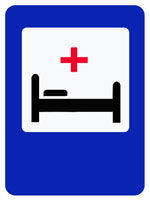 